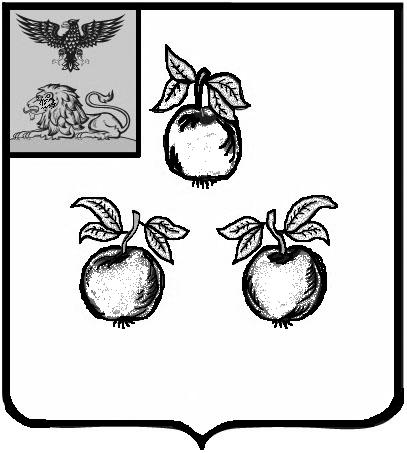 БЕЛГОРОДСКАЯ ОБЛАСТЬАДМИНИСТРАЦИЯ МУНИЦИПАЛЬНОГО РАЙОНА«КОРОЧАНСКИЙ РАЙОН» ПОСТАНОВЛЕНИЕКороча11 августа 2022 г.                                                                                                                                                    № 631О внесении изменений в постановлениеадминистрации муниципальногорайона  «Корочанский район»от 16 сентября 2021 года № 466В целях приведения нормативных правовых актов администрации Корочанского района в соответствие с действующим законодательством администрация муниципального района «Корочанский район»                                  п о с т а н о в л я е т:	Внести в постановление администрации муниципального                      района «Корочанский район» от 16 сентября 2021 года № 466 «Об             утверждении административного регламента «Предварительное согласование предоставления земельного участка и (или) утверждение схемы расположения земельного участка или земельных участков на кадастровом плане территории участка» следующие изменения:-	пункт 2.4.1. административного регламента по предоставлению муниципальной услуги «Предварительное согласование предоставления земельного участка и (или) утверждение схемы расположения земельного участка или земельных участков на кадастровом плане территории участка», утвержденный в пункте 1 названного постановления, изложить в следующей редакции:«2.4.1. Срок предоставления муниципальной услуги не должен превышать 10 рабочих дней со дня подачи заявления о предоставлении муниципальной услуги со всеми документами, необходимыми для предоставления услуги.»;- пункт 3.4.9. административного регламента по предоставлению муниципальной услуги «Предварительное согласование предоставления земельного участка и (или) утверждение схемы расположения земельного участка или земельных участков на кадастровом плане территории участка», утвержденный в пункте 1 названного постановления, изложить в следующей редакции:«3.4.9. Максимальный срок выполнения административной процедуры -  10 рабочих дней.».Глава администрацииКорочанского района     Н.В. Нестеров